Unit 5 Lesson 15: Estimate and SubtractWU Number Talk: One and Five Tenths (Warm up)Student Task StatementFind the value of each expression mentally.1 Revisit the AlgorithmStudent Task StatementFind the value of . Show your reasoning.Han used the standard algorithm to subtract decimals. This is Han’s work. Describe what Han did in each step.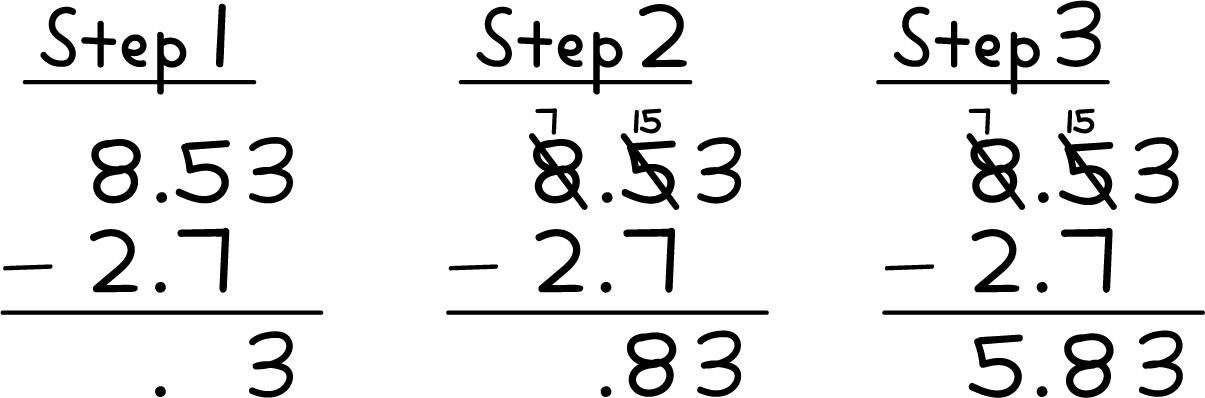 Use the standard algorithm to find the value of .2 Estimate and SubtractStudent Task StatementWhich whole number is the difference  closest to? Explain or show your reasoning.What is the value of ? Explain or show your reasoning.Which whole number is the difference  closest to? Explain or show your reasoning.What is the value of ? Explain or show your reasoning.3 Compare Calculations to Evaluate a Difference (Optional)Student Task StatementFind the value of . Explain or show your reasoning.Elena and Andre found the value of . Who do you agree with? Explain or show your reasoning.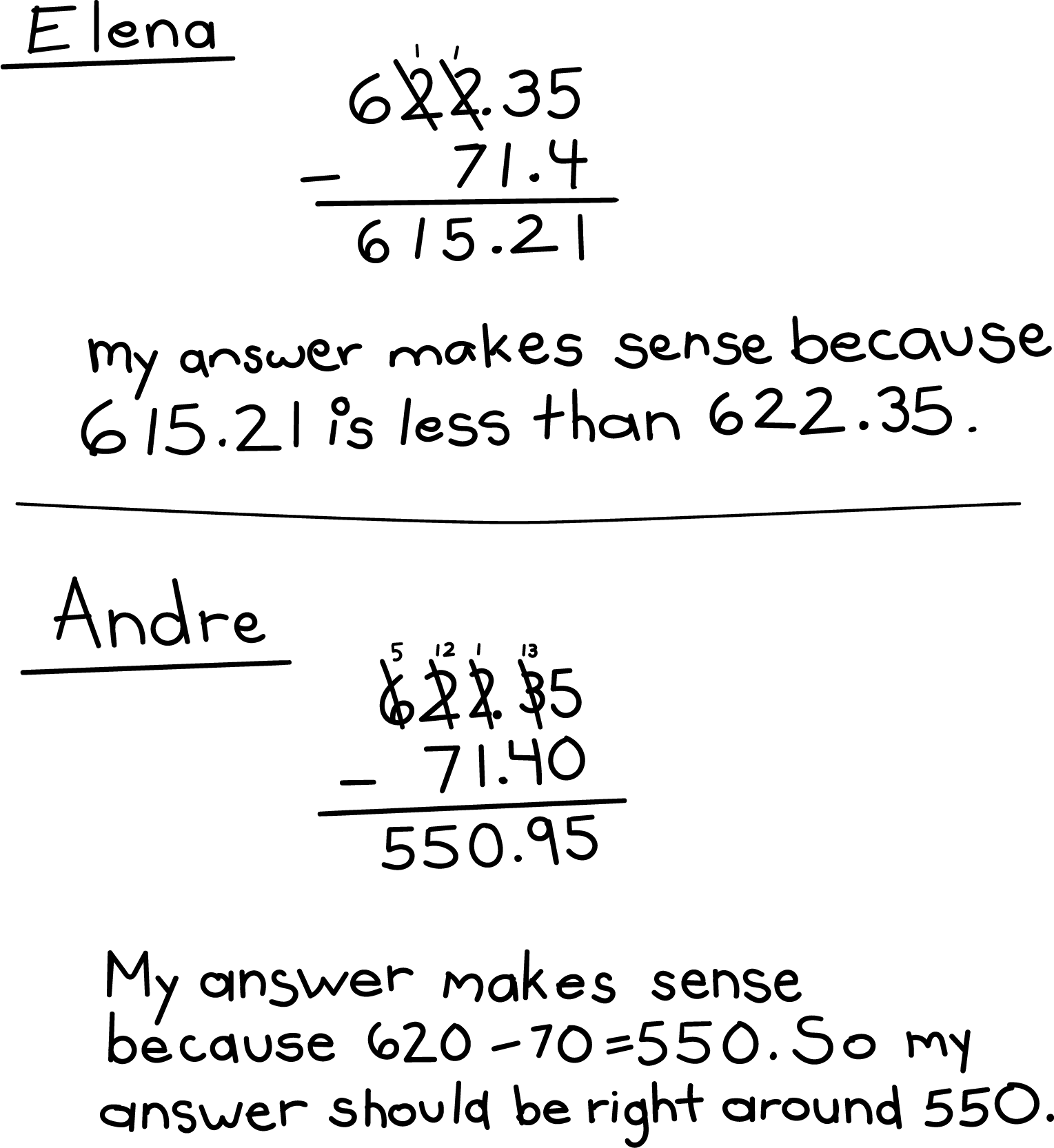 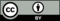 © CC BY 2021 Illustrative Mathematics®